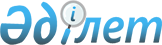 Об оказании социальной помощи отдельным категориям нуждающихся граждан
					
			Утративший силу
			
			
		
					Решение Шортандинского районного маслихата Акмолинской области от 26 февраля 2010 года № С-24/4. Зарегистрировано Управлением юстиции Шортандинского района Акмолинской области 9 апреля 2010 года № 1-18-108. Утратило силу - решением Шортандинского районного маслихата Акмолинской области от 12 апреля 2012 года № С-4/5

      Сноска. Утратило силу - решением Шортандинского районного маслихата Акмолинской области от 12.04.2012 № С-4/5 (вводится в действие со дня официального опубликования)      Сноска. Наименование с изменением, внесенным решением Шортандинского районного маслихата Акмолинской области от 26.02.2010 № С-24/4

      В соответствии со статьей 56 Бюджетного кодекса Республики Казахстан от 4 декабря 2008 года, статьей 6 Закона Республики Казахстан от 23 января 2001 года «О местном государственном управлении и самоуправлении в Республике Казахстан», маслихат Шортандинского района РЕШИЛ:



      1. Оказать единовременную социальную помощь отдельным категориям нуждающихся граждан Шортандинского района:

      1) социальные выплаты к праздничным датам:

      участникам и инвалидам Великой Отечественной войны в связи с празднованием Дня Победы в Великой Отечественной войне и к юбилейным датам- 10 месячных расчетных показателей;

      лицам, приравненным по льготам и гарантиям к участникам и инвалидам Великой Отечественной войны в связи с празднованием Дня Победы в Великой Отечественной войне -5 месячных расчетных показателей;

      на обеспечение необходимых нужд ветеранов и инвалидов Великой Отечественной войны - до 40 месячных расчетных показателей;

      1-1) лицам, награжденным орденами и медалями бывшего Союза Советских Социалистических Республик за самоотверженный труд и безупречную воинскую службу в тылу в годы Великой Отечественной войны, а также лицам, проработавшим (прослужившим) не менее шести месяцев с 22 июня 1941 года по 9 мая 1945 года и не награжденным орденами и медалями бывшего Союза Советских Социалистических Республик за самоотверженный труд и безупречную воинскую службу в тылу в годы Великой Отечественной войны - 3 месячных расчетных показателей;

      2) семьям (гражданам), нуждающимся в социальной поддержке, независимо от среднедушевого дохода семьи (гражданина):

      детям-инвалидам до 16 лет - 3 месячных расчетных показателя;

      инвалидам 1 и 2 групп - до 8 месячных расчетных показателей;

      инвалидам 3 группы - до 5 месячных расчетных показателей;

      лицам, сопровождающим детей-инвалидов, инвалидов 1 группы, направленным медицинскими учреждениями на лечение, операцию - 100 процентов от стоимости проезда железнодорожным, междугородним автомобильным пассажирским транспортом (кроме такси) от станции отправления до места проведения лечения и/или операции, на основании проездных документов (в оба конца);

      семьям (гражданам) в исключительных случаях, таких как пожар, наводнение, другое стихийное бедствие природного и техногенного характера – 40 месячных расчетных показателей;

      инвалидам 1, 2 групп, согласно индивидуальной программы реабилитации, на приобретение основных средств (кресло-колясок) - до 50 месячных расчетных показателей;

      инвалидам 1, 2, 3 групп, согласно индивидуальной программы реабилитации, на оздоровление- до 40 месячных расчетных показателей;

      инвалидам за участие в соревнованиях - до 5 месячных расчетных показателей;

      больным туберкулезом, состоящим на учете в органах здравоохранения и находящимся на амбулаторном лечении - 10 месячных расчетных показателей;

      3) семьям (гражданам), среднедушевой доход которых ниже прожиточного минимума (далее - малообеспеченные семьи (граждане), нуждающиеся в экстренной социальной поддержке, по заявлению граждан - до 8 месячных расчетных показателей.

      1-1. Оказать ежемесячную социальную помощь отдельным категориям нуждающихся граждан Шортандинского района в 2011 году в следующих размерах:

      1) малообеспеченным гражданам (семьям), имеющим среднедушевой доход ниже черты бедности – в размере пятидесяти процентов от месячного расчетного показателя;

      2) бывшим несовершеннолетним узникам концлагерей, гетто и других мест принудительного содержания, созданных фашистами и их союзниками в период второй мировой войны - в размере одного месячного расчетного показателя.

      Сноска. Пункт 1 с изменениями, внесенными решениями Шортандынского районного маслихата Акмолинской области от 14.10.2010 № С-31/4 (порядок введения в действия см. п-2); от 06.04.2011  № С-37/5(порядок введения в действия см. п-2)



      2. Уполномоченному органу - государственному учреждению «Отдел занятости и социальных программ» Шортандинского района обеспечить назначение и выплату единовременной социальной помощи вышеуказанным категориям.



      3. Настоящее решение вступает в силу со дня государственной регистрации в управлении юстиции Шортандинского района и вводится в действие со дня официального опубликования.      Председатель сессии

      районного маслихата                        Г.Астафьева      Секретарь

      районного маслихата                        Г.Скирда      СОГЛАСОВАНО:      Аким района                                С.Камзебаев      Начальник государственного

      учреждения «Отдел занятости и

      социальных программ»                       Ж.Мунтаева      Начальник государственного

      учреждения «Отдел экономики и

      бюджетного планирования»

      Шортандинского района                      О.Мут
					© 2012. РГП на ПХВ «Институт законодательства и правовой информации Республики Казахстан» Министерства юстиции Республики Казахстан
				